PROGRAM OSZCZĘDNOŚCIOWY SECURE CHOICE ILLINOIS SAVINGS PROGRAMBudowanie bezpieczeństwa emerytalnego dla pracowników z Illinois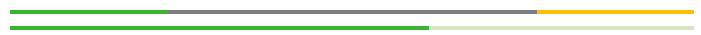 Chcę oszczędzać na swoją emeryturę! Czy mogę uczestniczyć w programie Secure Choice?Po pierwsze, czy Twój pracodawca oferuje możliwość oszczędzania na emeryturę?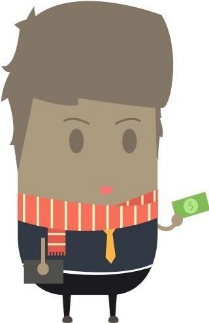 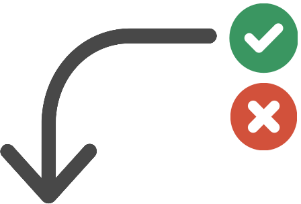 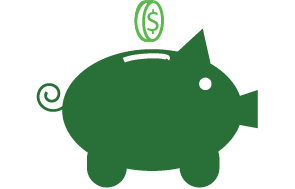 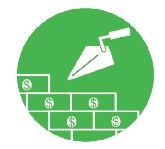 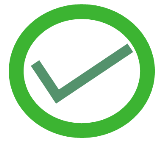 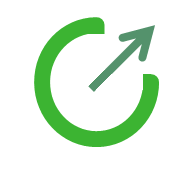 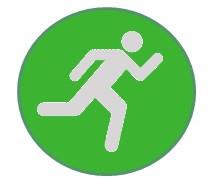 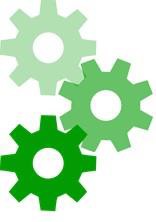 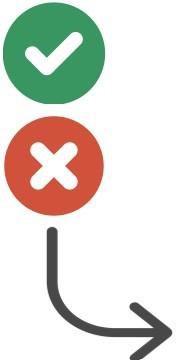 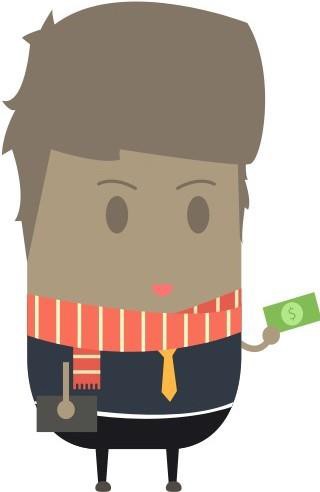 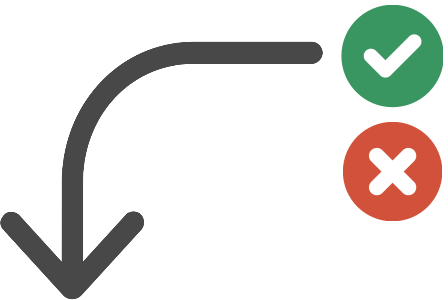 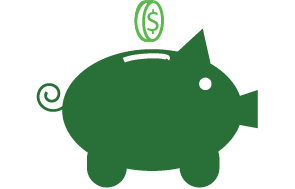 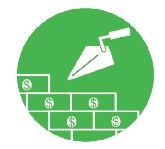 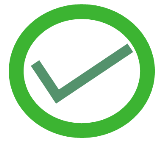 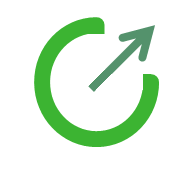 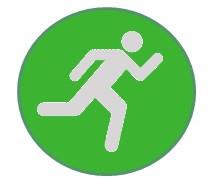 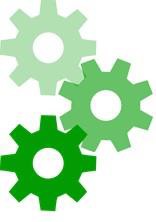 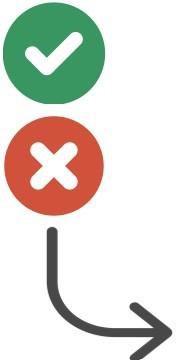 Tak – w takim przypadku zachęcamy do skorzystania z tej opcji, aby oszczędzać na emeryturę.Nie – w takim przypadku program Secure Choice może być właściwym wyborem!Czy pracujesz dla firmy z Illinois, która zatrudnia przynajmniej 25 pracowników przez cały rok w pełnym lub niepełnym wymiarze godzin i która działa od przynajmniej dwóch lat?Tak – w takim przypadku zapoznaj się ze szczegółami programu!Nie – być może możesz oszczędzać na emeryturę bez pośrednictwa pracodawcy.Chcę wiedzieć więcej!  W jaki sposób działa Secure Choice ?AUTOMATYCZNY ZAPISZostaniesz zapisany do programu automatycznie, co ułatwi Twoje uczestnictwo.TWOJE KONTO IDZIE ZA TOBĄJeśli zmienisz pracę, Twoje konto zostanie przeniesione, a Ty będziesz mógł nadal gromadzić oszczędności w nowym miejscu pracy.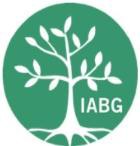 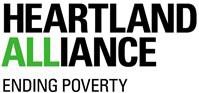 OSZCZĘDZANIE Z CZASEM5% z Twojego wynagrodzenia zostanie zainwestowane w konto emerytalne Roth IRA. Możesz zwiększyć lub zmniejszyć tę kwotę w dowolnym momencie.INWESTYCJA NA EMERYTURĘTwoje oszczędności będą inwestowane przez prywatną firmę inwestycyjną.REZYGNACJAJeśli zdecydujesz, że nie chcesz dłużej odkładać części swojego wynagrodzenia, możesz zrezygnować z programu.???Illinois Secure ChoiceCzęsto zadawane pytania (FAQ)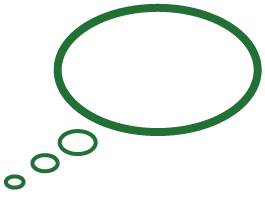 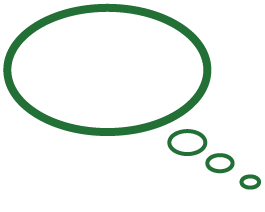 ???Co to jest program oszczędnościowy Illinois Secure Choice Savings Program?Program oszczędnościowy Secure Choice to sposób dla pracowników z Illinois na oszczędzanie pieniędzy na emeryturę. Firmy spełniające określone kryteria będą mogły rozpocząć zapisy w roku 2018, a wszystkie uprawnione do tego osoby zostaną zapisane do programu do końca 2020 r.Czy mam prawo przystąpić do programu Secure Choice?Do uczestnictwa w programie Secure Choice uprawnieni są pracownicy firm, które działają przynajmniej dwa lata, zatrudniają przynajmniej 25 pracowników rocznie w pełnym lub niepełnym wymiarze godzin i nie zaproponowały pracownikom udziału w programie emerytalnym.W jaki sposób działa Secure Choice?Osoby fizyczne zostają zapisane do programu automatycznie, ale mogą z niego zrezygnować. Część wynagrodzenia osób, które zdecydują się pozostać w programie Secure Choice, będzie odprowadzana automatycznie na konto emerytalne Roth IRA.Co to jest Roth IRA?Indywidualne Konto Emerytalne Roth (Roth IRA) to konto prowadzone na potrzeby odkładania środków na emeryturę. Jeśli ktoś odkłada pieniądze na konto emerytalne Roth IRA, środki te należą wyłącznie do niego.Co mam zrobić, jeśli chcę oszczędzać na emeryturę, ale mój pracodawca nie ma prawa uczestnictwa w programie Secure Choice? Każda osoba ma prawo otworzyć konto emerytalne Roth IRA samodzielnie. Aby otworzyć konto Roth IRA, należy skontaktować się z zaufaną instytucją finansową np. z bankiem.Ile pieniędzy mogę wpłacać rocznie?Osoby poniżej 50 roku życia mogę wpłacać maksymalnie 5500 $ rocznie. Osoby powyżej 50 roku życia mogę wpłacać maksymalnie 6500 $ rocznie.Co się stanie, jeśli odejdę z pracy?Konta oszczędnościowe Secure Choice są przenoszalne, co oznacza, że kiedy pracownik odchodzi z pracy, może po prostu podać numer konta swojemu nowemu pracodawcy, aby dalej oszczędzać na emeryturę. Osoby pracujące w dwóch miejscach mogą odprowadzać środki z wynagrodzenia w każdej pracy na to samo konto.Secure Choice Illinois – najważniejsze terminy.	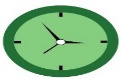 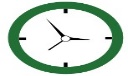 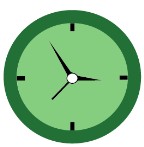 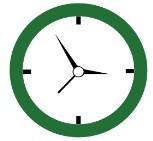 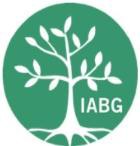 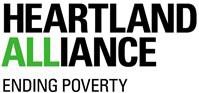 